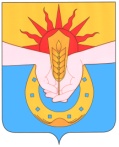 АДМИНИСТРАЦИЯ МУНИЦИПАЛЬНОГО ОБРАЗОВАНИЯ УСПЕНСКИЙ РАЙОНПОСТАНОВЛЕНИЕот  ______________                                                                                               № ___с. УспенскоеО  проведении ежегодного районного конкурса в сфере малого и среднего бизнеса муниципального образования Успенский район	В соответствии с Федеральным  законом от 24 июля 2007 года № 209-ФЗ «О развитии малого и среднего предпринимательства в Российской Федерации», в целях дальнейшего развития и повышения имиджа предпринимательства, повышения  качества  товаров, услуг  п о с т а н о в л я ю:	1.Утвердить Положение о проведении ежегодного районного  конкурса  в сфере малого и среднего бизнеса  муниципального образования Успенский район согласно приложению №1 к настоящему постановлению.	2. Образовать комиссию по проведению ежегодного  районного  конкурса в сфере малого и среднего бизнеса  муниципального образования Успенский район и утвердить ее состав, согласно приложению №2 к настоящему постановлению.	3.Финансирование расходов ежегодного районного  конкурса в сфере малого  и  среднего  бизнеса  муниципального образования  Успенский районосуществлять в пределах средств предусмотренных бюджетом муниципального образования Успенский район в 2021 году на финансовое обеспечение реализации мероприятий муниципальной подпрограммы «Поддержка малого и среднего предпринимательства в муниципальном образовании Успенский район на 2020 - 2024 годы» муниципальной программы Успенского района «Экономическое развитие и инновационная экономика муниципального образования Успенский район», утвержденной постановлением администрации муниципального образования Успенский район от 18 ноября 2019 года № 1376 «Об утверждении муниципальной программы «Экономическое развитие и инновационная экономика муниципального образования Успенский район».4.Контроль за выполнением настоящего постановления  возложить на заместителя главы муниципального образования Успенский район  по экономическим вопросам В.В. Шевченко.5.Постановление вступает в силу со дня его подписания.Глава муниципального образования Успенский район                                                                                 Г.К. Бахилин							Приложение №1 							к постановлению							администрации    							муниципального образования 							Успенский район 							от _________ года № ___Положениео проведении ежегодного  районного  конкурса  в сфере малого и среднего бизнеса  муниципального образования Успенский районОбщие положения	Ежегодный районный конкурс в сфере малого и среднего бизнеса  муниципального образования Успенский район (далее - конкурс) проводится среди субъектов малого и среднего предпринимательства, зарегистрированных на территории муниципального образования Успенский район и отвечающих требованиям Федерального закона от 24 июля 2007 года № 209-ФЗ «О развитии малого и среднего предпринимательства в Российской Федерации» с целью выявления и поощрения лучших предпринимателей муниципального образования Успенский район.Конкурс проводиться по инициативе администрации муниципального образования Успенский район в период с 1 декабря по 24 декабря 2020 года.Организационное обеспечение осуществляется отделом экономики  администрации муниципального образования Успенский район. Финансирование конкурса осуществляется за счет средств бюджета муниципального образования Успенский район.2.Задачи конкурса	2.1  Выявление и поощрение субъектов малого предпринимательства за стабильно высокие экономические показатели.	2.2. Систематизация опыта работы лучших малых и средних предприятий для дальнейшего распространения.	2.3.Формирование позитивного общественного мнения и оценки малогои среднего предпринимательства.3.Требования к участникам конкурса	3.1.Участником конкурса могут стать:	- малое предприятие, среднее предприятие и предприниматель без образования юридического лица, зарегистрированные в порядке, установленном законодательством РоссийскойФедерации, имеющие необходимые разрешительные документы (лицензии, сертификаты):    	 - осуществляющие предпринимательскую деятельность не менее 2-х лет:	 - регулярно предоставляющие в налоговые органы и установленном порядке бухгалтерскую отчетность:   	-  не имеющие задолженности по налоговым и иным платежам в бюджеты всех уровней: 	 -  не имеющие задолженности по оплате труда работников и иным выплатам.4.Порядок проведения конкурса	4.1. Конкурс проводится ежегодно по итогам календарного года.	4.2.Прием заявок в конкурсе претенденты (лично, по почте) подают в отдел экономики  администрации муниципального образования Успенский район (352450 Успенский район, с. Успенское, ул. Калинина, 76, кабинет 209, телефон 5-58-30, факс 5-85-92) следующие документы:	- анкета участника (прилагается);	- копия свидетельства о государственной регистрации: 	-документы, подтверждающие отсутствие задолженностей перед бюджетами всех уровней по оплате налогов и ссудам (кредитам), банковским кредитам, а гак же платежам во внебюджетные фонды:	- документы,  подтверждающие благотворительную деятельность предпринимателя предприятия, если она осуществлялась;	- заявка на участие в конкурсе с показателями финансово- хозяйственной деятельности по форме согласно приложению к настоящему Положению;	- краткое описание деятельности предприятия (дата образования предприятия, форма собственности, численность работающих, количество рабочих мест: созданных в отчетном году, виды производимых товаров, работ и услуг, полные адресные данные, включая телефон и факс и электронный адрес).	4.3. Конкурс проводится по пяти номинациям:        - «Лучший предприниматель Успенского района»- «Лучший предприниматель в сфере торговли»- «Лучший предприниматель в сфере общественного питания»- «Лучший предприниматель в сфере услуг Успенского района»- «Лучшее предприятие малого и среднего бизнеса Успенского района»5.Подведение итогов конкурса	5.1.Подведение итогов конкурса и определение победителей производится конкурсной комиссией по проведению ежегодного  районного  конкурса  в сфере малого и среднего бизнеса  муниципального образования Успенский район до 25 декабря текущего года.	5.2. Итоги конкурса подводятся комиссией по основным показателямсоциально-экономического развития, представленным в заявке участника в расчете на одного работающего:     - объем произведенной продукции, услуг;     -  прибыль;     -  общая сумма платежей в бюджеты всех уровней;     -  среднемесячная заработная плата работников, а так же количество рабочих мест;     -  рентабельность производимой продукции;     -  участие в краевых, местных программах;     -  благотворительность.	При необходимости комиссия имеет право запрашивать у участников конкурса дополнительную информацию для достоверности и объективности оценки хозяйственной деятельности участника конкурса.6.Награждение победителей конкурса 	6.1. Победителям конкурса вручаются ценные подарки.         6.2. Результат проведения конкурса освещается в средствах массовой  информации.Начальник отдела экономики администрации муниципального образования Успенский район                                                        С.А. ОнишкоПриложение №1 к Положению о проведении ежегодного районного конкурса в сфере малого и среднего бизнеса муниципального образования Успенский районАнкета участника1.Наименование предприятия/предпринимателя____________________________2.Руководитель предприятия/предприниматель_______________  3.Юридический адрес____________________________________4.Контактный телефон____________________________________5.Наличие	 свидетельства участника краевой целевой программы« Качество»____________________________________________6.Благотворительная деятельность _________________________Основные показатели финансово-хозяйственной деятельности предприятия/предпринимателяПеречень предоставленных документов:Подпись руководителя / предпринимателя_____________подпись гл. бухгалтера:_____________________________дата заполнения:М.П.				 				Приложение № 2к постановлению администрации    муниципального образования Успенский район от ____________ № ____СОСТАВкомиссии по проведению ежегодного районного конкурса в сфере малого и среднего бизнеса  муниципального образования Успенский районНачальник отдела экономики администрации муниципальногообразования Успенский район                                                     С.А. Онишко№ п/пНаименование показателейЕд.измеренияОтчетный годПредыдущий год% темп роста  1Объем произведенной продукции, услуг (в фактических ценах)Тыс. рублей2Прибыль(в фактических ценах)Тыс. рублей3Общая сумма налоговых поступлений в бюджеты всех уровнейТыс.рублей4Количество  работниковpaooiниковчеловек5Среднемесячная заработная плата на одного работникаТыс. рублей6Количество произведенной продукции, услуг) на одного работникаТыс. рублейБахилин Геннадий Клавдиевич-глава муниципального образования Успенский район, председатель комиссии:Шевченко Виктория Викторовна-заместитель главы муниципального образования Успенский район, заместитель председателя комиссии;Исмелов Ахмед Хизирович-ведущий специалист отдела экономики  администрации муниципального образования Успенский район, секретарь комиссии.Члены комиссии:Онишко Светлана Анатольевна -начальник отдела экономики  администрации муниципального образования Успенский районАлексеева Ольга Владимировна -главный специалист  отдела экономики  администрации муниципального образования Успенский район:Качура Александр Иванович-глава Вольненского сельского  поселения (по согласованию):Гайдук Сергей Александрович- глава  Убеженского сельского поселения (по согласованию)Елисеев Николай Дмитриевич-глава	Коноковского	сельского  поселения (по согласованию);Таков Джамбулат Магомедович-глава	Кургоковского	 сельского поселения (по согласованию);Грищенко Наталья Михайловна-глава Николаевского сельского поселения (по согласованию);Kaлзa Таиса Ивановна-глава Трехсельского сельского поселения (по согласованию):Ионов Мухамед Даутович-глава Урупского сельского поселения (по согласованию).Буркот Николай Николаевич-глава Успенского сельского поселения (по согласованию);Буланов Андрей Николаевич-глава Маламинского сельского поселения (по согласованию):Кузнецова Татьяна Яковлевна-глава Веселовского сельского поселения (по согласованию).